УКРАЇНА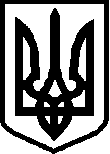 СОСНИЦЬКА  СЕЛИЩНА РАДА ЧЕРНІГІВСЬКОЇ ОБЛАСТІ вул. Грушевського, 15, смт Сосниця 16100 тел. 2-30-32 sosn@cg.gov.ua КОД ЄДРПОУ 04412656Р О З П О Р Я Д Ж Е Н Н Я21 березня 2024 року 						                 № 45-аВідповідно до законів України «Про теплопостачання», «Про житлово-комунальні послуги», «Про забезпечення санітарного та епідемічного благополуччя населення», статей 30, 42 Закону України «Про місцеве самоврядування в Україні» з метою раціонального використання закладами бюджетної сфери коштів на оплату енергоресурсів, зобов’язую:   Завершити опалювальний період 2023/2024 року:В закладах та установах з газовим опаленням о 23 год. 59 хв.            22 березня 2024 року.	1.2. У закладах охорони здоров’я, де встановлені твердопаливні котли з 29 березня 2024 року о 23 год. 59 хв., дотримуючись економного споживання паливно-енергетичних ресурсів.	1.3. У закладах дошкільної освіти, позашкільної освіти, культури та інших закладах та установах, що опалюються твердим паливом, з 29 березня 2024 року включно, дотримуючись економного споживання паливно-енергетичних ресурсів. 	1.4. У закладах загальної середної освіти та Сосницькій музичній школі ім. М. Ф. Полтарацького, що опалюються твердим паливом, з 22 березня 2024 року включно, дотримуючись економного споживання паливно-енергетичних ресурсів.	1.5. У ЗДО «Калинка», установах, закладах та житлових будинках, які опалюються  АТ «ОБЛТЕПЛОКОМУНЕНЕРГО» о 23 год. 59 хв. 29 березня 2024 року. 	1.6. У Сосницький гімназії ім. О.П. Довженка, яка опалюється                АТ «ОБЛТЕПЛОКОМУНЕНЕРГО» о 23 год. 59 хв. 22 березня 2024 року. 	2. Керівникам установ селищної радт вжити відповідні заходи для повірки та ремонту газового обладнання та забезпечити підготовку котелень до нового опалювального періоду.	3. Відділу освіти, культури, молоді та спорту Сосницької селищної ради (Кальченко І.М.) про прийняте рішення щодо припинення постачання теплової енергії до Сосницького ЗДО «Калинка» та гімназії ім. О.П. Довженка завчасно повідомити  теплопостачальну організацію АТ «ОБЛТЕПЛОКОМУНЕНЕРГО», щодо припинення постачання природного газу до Сосницької публічної бібліотеки та кінотеатру ім. О.П. Довженка – Чернігівську філію ТОВ ГК Нафтогаз України. 	4. Визнати таким, що втратило чинність, розпорядження Сосницького селищного голови від 17 жовтня 2023 року № 178-а «Про початок опалювального сезону».	5. Сектору інформаційної, комунікаційної роботи та цифрової трансформації (Дроб’язку Р.В.) опублікувати це розпорядження на офіційному сайті Сосницької селищної ради та довести до відома виконавців. 6. Контроль за виконанням цього розпорядження покласти на заступника  селищного голови Ігоря ЧЕРНУХУ.Селищний голова                                                                    Андрій  ПОРТНИЙ